ΕΛΛΗΝΙΚΗ ΔΗΜΟΚΡΑΤΙΑΓΕΩΠΟΝΙΚΟ ΠΑΝΕΠΙΣΤΗΜΙΟ ΑΘΗΝΩΝ		ΓΕΝΙΚΗ Δ/ΝΣΗ ΔΙΟΙΚΗΤΙΚΩΝ ΥΠΗΡΕΣΙΩΝ 			Αθήνα,  12.05.2023    Δ/ΝΣΗ ΔΙΟΙΚΗΤΙΚΟΥ 						 ΤΜΗΜΑ Γ’ ΠΑΝΕΠΙΣΤΗΜΙΑΚΩΝ ΑΡΧΩΝ & ΟΡΓΑΝΩΝ		 Ταχ.Δ/νση: Ιερά Οδός 75, Αθήνα 118 55				Τηλ.:  210-5294802FAX:  210-3460885 E-mail: vr2@aua.gr               Προς: Την Πανεπιστημιακή Κοινότητα						            του ΙδρύματοςΑΝΑΚΟΙΝΩΣΗΕνημερώνεται η Ακαδημαϊκή Κοινότητα του Γ.Π.Α. ότι την Παρασκευή 19 Μαΐου 2023 και Δευτέρα 22 Μαΐου 2023, η εκπαιδευτική διαδικασία αναστέλλεται έτσι ώστε να διευκολυνθούν οι φοιτητές και το διδακτικό προσωπικό στην άσκηση του εκλογικού τους δικαιώματος.Εκ της Πρυτανείας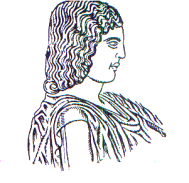 